ОБЩИЕ СВЕДЕНИЯ Учебная дисциплина «Техника речи» изучается во втором Модуле второго семестра.Курсовая работа/Курсовой проект – не предусмотреныФорма промежуточной аттестации: экзаменМесто учебной дисциплины в структуре ОПОПУчебная дисциплина «Техника речи» относится к части, формируемой участниками образовательных отношений, и является элективной дисциплиной.Основой для освоения дисциплины являются результаты обучения по предыдущему уровню образования в части сформированности универсальных компетенций.Результаты обучения по учебной дисциплине используются при прохождении всех видов практик, предусмотренных ОПОП и выполнении ВКР.ЦЕЛИ И ПЛАНИРУЕМЫЕ РЕЗУЛЬТАТЫ ОБУЧЕНИЯ ПО ДИСЦИПЛИНЕ Целями изучения дисциплины «Техника речи» являются:Целями освоения дисциплины «Техника речи» являются:совершенствование культуры речи студентов, владение элементами исполнительского искусства; подготовка к публичной речевой деятельности и формирование «речевой ответственности» будущих журналистов;формирование у обучающихся компетенции(-й), установленной(-ых) образовательной программой в соответствии с ФГОС ВО по данной дисциплине.Результатом обучения по учебной дисциплине является овладение обучающимися знаниями, умениями, навыками и опытом деятельности, характеризующими процесс формирования компетенций и обеспечивающими достижение планируемых результатов освоения учебной дисциплины. Будущие специалисты должны уметь работать с качественными характеристиками своей речи, чтобы быть способными ярко и грамотно транслировать с её помощью накопленные профильные знания.Формируемые компетенции, индикаторы достижения компетенций, соотнесённые с планируемыми результатами обучения по дисциплине:СТРУКТУРА И СОДЕРЖАНИЕ УЧЕБНОЙ ДИСЦИПЛИНЫ/МОДУЛЯОбщая трудоёмкость учебной дисциплины по учебному плану составляет:Структура учебной дисциплины для обучающихся по видам занятийСтруктура учебной дисциплины для обучающихся по разделам и темам дисциплины: (очная форма обучения)Краткое содержание учебной дисциплины Содержание дисциплиныПрактическая работа 1. Выявление дикционных недостатков, выявления в речи отклонений от норм современного русского произношения.Определение степени мышечного напряжения в области речеобразующих органов.Выявление в речи отклонений от норм произношения, как то: наличие акцента, говора или диалектного оттенка, речевой манерности и т. д.Практическая работа 2. Фонетика русского языка.Строение рече-голосового аппарата. Классификация гласных звуков речи. Классификациясогласных звуков.Акустические свойства звуков, их восприятие слушающим. Определение и изучение верныхартикуляционных позиций для чистого произнесения звуков русской речи. Гигиена голосоречевогоаппарата.Практическая работа 3. Основные принципы тренировки речевого аппарата.Упражнения на снятие зажимов речевого аппарата для тренировки и укрепления артикуляционной мускулатуры (губы, язык, мягкое, твёрдое нёбо, челюсть). Использование логопедическихприёмов. Упражнения для освобождения окологортанной мускулатуры (ликвидация зажимовшейно-плечевой группы мышц, препятствующих свободной работе артикуляционного аппарата).Практическая работа 4. Дыхание.Роль дыхания в образовании речи. Типы и виды дыхания. Диафрагмальный тип дыхания какоснова постановки речевого голоса. Значение осанки в процессе формирования дыхания. Постановка речевого дыхания. Упражнения для закрепления навыков дыхания. Тренировка фонационного дыхания на текстах (скороговорки, стихи и проза с большими речевыми периодами).Практическая работа 5. Артикуляция.«Артикуляционная гимнастика», упражнения на укрепление и активизацию артикуляционной мускулатуры речевого аппарата и работу с конкретными проблемными звуками.Практическая работа 6. Произношение гласных.Произнесение гласных звуков в верной артикуляционной позиции: в простых, многосоставных звукосочетаниях, в словах и фразах.Практическая работа 7. Произношение согласных.Классификация согласных. Твёрдость и мягкость, звонкость и глухость. Произнесение согласных звуков в верной артикуляционной позиции, произнесение двойных согласных, свистящихсогласных, разбор пропуска («съедания») согласных звуков и так далее).Практическая работа 8. Резонаторы.Резонаторная система. Нахождение центра голоса. Вибрационный массаж. Упражнения на«включение» резонаторов, расширение диапазона голоса, развитие гибкости, звучности, выносливости.Практическая работа 9. Дикция.Дикционная отработка звуков русской речи в простых и сложных звукосочетаниях, в труднопроизносимых словах, коротких фразах, пословицах, поговорках, чистоговорках.Практическая работа 10. Автоматизация дикционных навыков.Автоматизация верных навыков на учебных текстах с применением сложных слоговых сочетаний, скороговорок, труднопроизносимых слов, пословиц, поговорок, чистоговорок.Практическая работа 11. Работа со специальными текстами и скороговорками для исправления индивидуальных речевых недостатков.Дикционная тренировка усложненных звукосочетаний и самостоятельно подобранных илисоставленных тренировочных текстов для работы со своими проблемными звуками (многоговорки, скороговорки).Практическая работа 12. Интонационная выразительность речи.Роль интонации и темпа в речи. Пауза, ее роль в речи. Пустые и значимые паузы. Партитуратекста и работа над её созданием. Разметка прозаического и стихотворного текстов. Соблюдениетональности речи при знаках препинания. Дикционная тренировка с изменением ритма, темпа речи.Использование актерских приемов и упражнений.Практическая работа 13. Закрепление полученных навыков. Работа с текстом.Демонстрация достижений в развитии навыков орфоэпической грамотности и дикционной«чистоты» путем чтения отрывка из периодической печати (газета, журнал), художественной прозы.Практическая работа 14. Подбор индивидуальных комплексов упражнений для исправления речевых недостатков.Самостоятельный подбор Слушателями комплекса упражнений для исправления индивидуальных речевых недостатков. Корректировка при необходимости.Защита индивидуального проектаОценочные средства для текущего контроля и аттестации студентаЗадания текущего контроляПрограммой предусматривается выполнение индивидуальных заданий, способствующих организации контроля над усвоением знаний и формированием умений и навыков у студентов. Например: найти и подготовить необходимые для работы на следующем семинаре слова с определеннымигласными или согласными звуками, определенные пословицы, поговорки, словосочетания, тексты.Объём 5-8 (слов, выражений, пословиц, абзацев и пр.), задания в письменной форме, оценивание поналичию работы и умению использовать подготовленный материал на семинаре.Организация самостоятельной работы обучающихсяСамостоятельная работа студента – обязательная часть образовательного процесса, направленная на развитие готовности к профессиональному и личностному самообразованию, на проектирование дальнейшего образовательного маршрута и профессиональной карьеры.Самостоятельная работа обучающихся по дисциплине организована как совокупность аудиторных и внеаудиторных занятий и работ, обеспечивающих успешное освоение дисциплины. Аудиторная самостоятельная работа обучающихся по дисциплине выполняется на учебных занятиях под руководством преподавателя и по его заданию. Аудиторная самостоятельная работа обучающихся входит в общий объем времени, отведенного учебным планом на аудиторную работу, и регламентируется расписанием учебных занятий. Внеаудиторная самостоятельная работа обучающихся – планируемая учебная, научно-исследовательская, практическая работа обучающихся, выполняемая во внеаудиторное время по заданию и при методическом руководстве преподавателя, но без его непосредственного участия, расписанием учебных занятий не регламентируется.Внеаудиторная самостоятельная работа обучающихся включает в себя:подготовку к лекциям и практическим занятиям, зачету;изучение специальной литературы;изучение разделов/тем, не выносимых на лекции и практические занятия самостоятельно;выполнение домашних заданий;подготовка к практическим занятиям;подготовка доклада.  Самостоятельная работа обучающихся с участием преподавателя в форме иной контактной работы предусматривает групповую и (или) индивидуальную работу с обучающимися и включает в себя:проведение индивидуальных и групповых консультаций по отдельным темам/разделам дисциплины;проведение консультаций перед зачетом, консультации по организации самостоятельного изучения отдельных разделов/тем, базовых понятий учебных дисциплин бакалавриата, которые формировали УК, в целях обеспечения преемственности образования.Применение электронного обучения, дистанционных образовательных технологийПри реализации программы учебной дисциплины возможно применение электронного обучения и дистанционных образовательных технологий.Реализация программы учебной дисциплины с применением электронного обучения и дистанционных образовательных технологий регламентируется действующими локальными актами университета.Применяются следующий вариант реализации программы с использованием ЭО и ДОТВ электронную образовательную среду, по необходимости, могут быть перенесены отдельные виды учебной деятельности:РЕЗУЛЬТАТЫ ОБУЧЕНИЯ ПО ДИСЦИПЛИНЕ. КРИТЕРИИ ОЦЕНКИ УРОВНЯ СФОРМИРОВАННОСТИ КОМПЕТЕНЦИЙ, СИСТЕМА И ШКАЛА ОЦЕНИВАНИЯСоотнесение планируемых результатов обучения с уровнями сформированности компетенций.ОЦЕНОЧНЫЕ СРЕДСТВА ДЛЯ ТЕКУЩЕГО КОНТРОЛЯ УСПЕВАЕМОСТИ И ПРОМЕЖУТОЧНОЙ АТТЕСТАЦИИ, ВКЛЮЧАЯ САМОСТОЯТЕЛЬНУЮ РАБОТУ ОБУЧАЮЩИХСЯПри проведении контроля самостоятельной работы обучающихся, текущего контроля и промежуточной аттестации по учебной дисциплине «Техника речи» проверяется уровень сформированности у обучающихся компетенций и запланированных результатов обучения по дисциплине, указанных в разделе 2 настоящей программы.Формы текущего контроля успеваемости, примеры типовых заданий: Преподаватель оценивает работу студентов на семинарских занятиях и выставляет оценку за посещаемость, выполнение домашних заданий и итогового проекта. Проведение экзамена по дисциплине не предусмотрено. Студенты получают результирующую оценку по результатам текущего и итогового контроля.Промежуточная аттестация:Критерии, шкалы оценивания промежуточной аттестации учебной дисциплины/модуля:Система оценивания результатов текущего контроля и промежуточной аттестации.Оценка по дисциплине выставляется обучающемуся с учётом результатов текущей и промежуточной аттестации.ОБРАЗОВАТЕЛЬНЫЕ ТЕХНОЛОГИИРеализация программы предусматривает использование в процессе обучения следующих образовательных технологий:проблемная лекция;групповые дискуссии;поиск и обработка информации с использованием сети Интернет;дистанционные образовательные технологии;использование на лекционных занятиях видеоматериалов и наглядных пособий.ПРАКТИЧЕСКАЯ ПОДГОТОВКАПрактическая подготовка в рамках учебной дисциплины не предусмотрена.ОРГАНИЗАЦИЯ ОБРАЗОВАТЕЛЬНОГО ПРОЦЕССА ДЛЯ ЛИЦ С ОГРАНИЧЕННЫМИ ВОЗМОЖНОСТЯМИ ЗДОРОВЬЯПри обучении лиц с ограниченными возможностями здоровья и инвалидов используются подходы, способствующие созданию безбарьерной образовательной среды: технологии дифференциации и индивидуального обучения, применение соответствующих методик по работе с инвалидами, использование средств дистанционного общения, проведение дополнительных индивидуальных консультаций по изучаемым теоретическим вопросам и практическим занятиям, оказание помощи при подготовке к промежуточной аттестации.При необходимости рабочая программа дисциплины может быть адаптирована для обеспечения образовательного процесса лицам с ограниченными возможностями здоровья, в том числе для дистанционного обучения.Учебные и контрольно-измерительные материалы представляются в формах, доступных для изучения студентами с особыми образовательными потребностями с учетом нозологических групп инвалидов:Для подготовки к ответу на практическом занятии, студентам с ограниченными возможностями здоровья среднее время увеличивается по сравнению со средним временем подготовки обычного студента.Для студентов с инвалидностью или с ограниченными возможностями здоровья форма проведения текущей и промежуточной аттестации устанавливается с учетом индивидуальных психофизических особенностей (устно, письменно на бумаге, письменно на компьютере, в форме тестирования и т.п.). Промежуточная аттестация по дисциплине может проводиться в несколько этапов в форме рубежного контроля по завершению изучения отдельных тем дисциплины. При необходимости студенту предоставляется дополнительное время для подготовки ответа на зачете или экзамене.Для осуществления процедур текущего контроля успеваемости и промежуточной аттестации обучающихся создаются, при необходимости, фонды оценочных средств, адаптированные для лиц с ограниченными возможностями здоровья и позволяющие оценить достижение ими запланированных в основной образовательной программе результатов обучения и уровень сформированности всех компетенций, заявленных в образовательной программе.МАТЕРИАЛЬНО-ТЕХНИЧЕСКОЕ ОБЕСПЕЧЕНИЕ ДИСЦИПЛИНЫ Характеристика материально-технического обеспечения дисциплины соответствует требованиям ФГОС ВО.Материально-техническое обеспечение дисциплины при обучении с использованием традиционных технологий обучения.Материально-техническое обеспечение учебной дисциплины при обучении с использованием электронного обучения и дистанционных образовательных технологий.Технологическое обеспечение реализации программы осуществляется с использованием элементов электронной информационно-образовательной среды университета.10. Перечень основной и дополнительной учебной литературы, необходимой для освоения дисциплины (модуля) а) Основная учебная литература: Базовый учебник1.1.  Русский язык и культура речи: учеб. для студ. вузов / ред. В. Д. Черняк.3-е изд., М.: Высшая школа, 2009.496 с. 1. Аннушкин В.И. Техника речи: учебное пособие. — М.: Флинта. Наука, 2013. — 64 с.Вербовая, Н. П. Искусство речи. М. : Медиа, 2011. 2. Владимиров, А. Искусство речи. М. : ПСТГУ, 2011. 3. Петрова, А. Н. Искусство речи. М. : Аспект пресс, 2011. (Серия "Мастер-класс") 4. Теория и практика сценической речи / Под ред. Л. Алферовой. СПб : СПбГАТИ, 2010. б) дополнительная литература: 5. Князев, С. В., Пожарицкая, С. К. Современный русский литературный язык. Фонетика, графика, орфография. М. : МГУ, 2003. 6. Козлянинова, И. П., Промптова И. Ю. Сценическая речь. М.: ГИТИС, 2002. 7. Ласкавая, Е. В. Сценическая речь. Методическое пособие. М. : ВЦХТ, 2005. 8. Ляшенко, Б. Хочу к микрофону: Профессиональные советы диктору / Под ред. Г.А. Шевелева. – М. : Аспект Пресс, 2007. 9. Радиожурналистика: учеб. для студентов вузов, обучающихся по специальности "Журналистика" / Н. С. Барабаш и др. ; под ред. А. А. Шереля; Моск. гос. ун-т им. М. В. Ломоносова. - 3-е изд., испр. и доп. - М. : Изд-во Моск. ун-та : Наука, 2005. 10. *Телерадиоэфир: История и современность / Под ред. Я. Н. Засурского. – М.: Аспект Пресс, 2005. 11. Ярцева, Н. Как стать популярным радиоведущим / Наталия Ярцева. – М.: Альпина нон-фикшн, 2009. – 224 с. Дополнительная литература1. Кузнецов Г.В., Цвик В.Л., Юровский А.Я. Телевизионная журналистика.М.: Высшая школа,2005.2. Цвик В. Л., Назарова Я. В. Телевизионные новости России. М., 2002.3. Цвик В. Л. Журналист с микрофоном М.: Издательство ДИДМНЭПУ, 2000.40 с.4. Зверева Нина Витальевна. Школа тележурналиста. — Нижний Новгород: Издательский дом Минакова, 20095. Сценическая речь: Учебник / Под ред. И. П. Козляниновой и И. Ю. Промптовой. 3-е изд. М.: ГИТИС, 2002. — 511 с. URL: http://www.theatrelibrary. ru/files/p/promptova/promptova_kozlyaninova_1.pdfИНФОРМАЦИОННОЕ ОБЕСПЕЧЕНИЕ УЧЕБНОГО ПРОЦЕССАРесурсы электронной библиотеки, информационно-справочные системы и профессиональные базы данных:Перечень программного обеспечения ЛИСТ УЧЕТА ОБНОВЛЕНИЙ РАБОЧЕЙ ПРОГРАММЫ УЧЕБНОЙ ДИСЦИПЛИНЫ/МОДУЛЯВ рабочую программу учебной дисциплины/модуля внесены изменения/обновления и утверждены на заседании кафедры:Министерство науки и высшего образования Российской ФедерацииМинистерство науки и высшего образования Российской ФедерацииФедеральное государственное бюджетное образовательное учреждениеФедеральное государственное бюджетное образовательное учреждениевысшего образованиявысшего образования«Российский государственный университет им. А.Н. Косыгина«Российский государственный университет им. А.Н. Косыгина(Технологии. Дизайн. Искусство)»(Технологии. Дизайн. Искусство)»Институт социальной инженерииКафедра журналистики и телевизионных технологийРАБОЧАЯ ПРОГРАММАУЧЕБНОЙ ДИСЦИПЛИНЫРАБОЧАЯ ПРОГРАММАУЧЕБНОЙ ДИСЦИПЛИНЫРАБОЧАЯ ПРОГРАММАУЧЕБНОЙ ДИСЦИПЛИНЫТехника речиТехника речиТехника речиУровень образования БакалавриатБакалавриатНаправление подготовки42.03.04 ТелевидениеПрофильОператорское дело, режиссура монтажа;Производство телерадиовещательной продукции;Режиссура телевизионных и мультимедийных проектовОператорское дело, режиссура монтажа;Производство телерадиовещательной продукции;Режиссура телевизионных и мультимедийных проектовСрок освоения образовательной программы по очной форме обучения4 год4 годСрок освоения образовательной программы по очно-заочной форме обучения4,5 года4,5 годаФорма обученияОчная, очно-заочнаяОчная, очно-заочнаяРабочая программа учебной дисциплины «Техника речи» основной профессиональной образовательной программы высшего образования, рассмотрена и одобрена на заседании кафедры, протокол № 11 от 30.06.2021 г.Рабочая программа учебной дисциплины «Техника речи» основной профессиональной образовательной программы высшего образования, рассмотрена и одобрена на заседании кафедры, протокол № 11 от 30.06.2021 г.Рабочая программа учебной дисциплины «Техника речи» основной профессиональной образовательной программы высшего образования, рассмотрена и одобрена на заседании кафедры, протокол № 11 от 30.06.2021 г.Рабочая программа учебной дисциплины «Техника речи» основной профессиональной образовательной программы высшего образования, рассмотрена и одобрена на заседании кафедры, протокол № 11 от 30.06.2021 г.Разработчик рабочей программы учебной дисциплины «Техника речи»:Разработчик рабочей программы учебной дисциплины «Техника речи»:Разработчик рабочей программы учебной дисциплины «Техника речи»:Разработчик рабочей программы учебной дисциплины «Техника речи»:кандидат культурологии              Д. А. Фукс      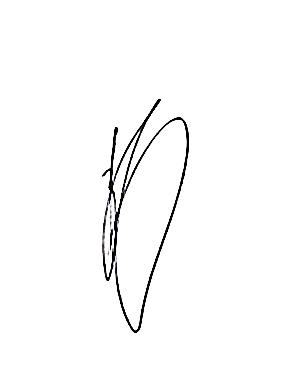 Д. А. Фукс      Заведующий кафедрой:Заведующий кафедрой:О. В. Мурзина  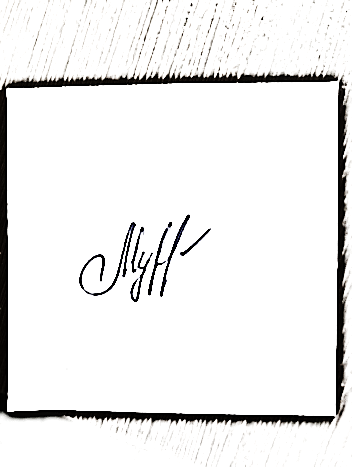 Код и наименование компетенцииКод и наименование индикаторадостижения компетенцииПланируемые результаты обучения по дисциплине УК-4	Способен осуществлять деловую коммуникацию в устной и письменной формах на государственном языке Российской Федерации и иностранном(ых) языке(ах)ИД-УК-4.1	Выбор стиля общения на государственном языке Российской Федерации и иностранном языке в зависимости от цели и условий партнерства; адаптация речи, стиля общения и языка жестов к ситуациям взаимодействия; знания: коммуникации в устной и письменной формах на русском и иностранном языках для решения задач межличностного и межкультурного взаимодействия на уровне интерпретацииумения: уточнять коммуникации в устной и письменной формах на русском и иностранном языкахнавыки и (или) опыт деятельности: интерпретировать умения в устной и письменной формах для решения межличностного и межкультурного взаимодействия.УК-4	Способен осуществлять деловую коммуникацию в устной и письменной формах на государственном языке Российской Федерации и иностранном(ых) языке(ах)ИД-УК-4.2	Ведение деловой переписки на государственном языке Российской Федерации и иностранном языке с учетом особенностей стилистики официальных и неофициальных писем и социокультурных различий; знания: коммуникации в устной и письменной формах на русском и иностранном языках для решения задач межличностного и межкультурного взаимодействия на уровне интерпретацииумения: уточнять коммуникации в устной и письменной формах на русском и иностранном языкахнавыки и (или) опыт деятельности: интерпретировать умения в устной и письменной формах для решения межличностного и межкультурного взаимодействия.УК-4	Способен осуществлять деловую коммуникацию в устной и письменной формах на государственном языке Российской Федерации и иностранном(ых) языке(ах)ИД-УК-4.3	Применение на практике деловой коммуникации в устной и письменной формах, методов и навыков делового общения на русском и иностранном языках; знания: коммуникации в устной и письменной формах на русском и иностранном языках для решения задач межличностного и межкультурного взаимодействия на уровне интерпретацииумения: уточнять коммуникации в устной и письменной формах на русском и иностранном языкахнавыки и (или) опыт деятельности: интерпретировать умения в устной и письменной формах для решения межличностного и межкультурного взаимодействия.УК-4	Способен осуществлять деловую коммуникацию в устной и письменной формах на государственном языке Российской Федерации и иностранном(ых) языке(ах)ИД-УК-4.4	Выполнение переводов профессиональных деловых текстов с иностранного языка на государственный язык РФ и с государственного языка РФ на иностранный знания: коммуникации в устной и письменной формах на русском и иностранном языках для решения задач межличностного и межкультурного взаимодействия на уровне интерпретацииумения: уточнять коммуникации в устной и письменной формах на русском и иностранном языкахнавыки и (или) опыт деятельности: интерпретировать умения в устной и письменной формах для решения межличностного и межкультурного взаимодействия.Очная форма обучения4з.е.144час.Структура и объем дисциплиныСтруктура и объем дисциплиныСтруктура и объем дисциплиныСтруктура и объем дисциплиныСтруктура и объем дисциплиныСтруктура и объем дисциплиныСтруктура и объем дисциплиныСтруктура и объем дисциплиныСтруктура и объем дисциплиныСтруктура и объем дисциплиныОбъем дисциплины по семестрамформа промежуточной аттестациивсего, часКонтактная аудиторная работа, часКонтактная аудиторная работа, часКонтактная аудиторная работа, часКонтактная аудиторная работа, часСамостоятельная работа обучающегося, часСамостоятельная работа обучающегося, часСамостоятельная работа обучающегося, часОбъем дисциплины по семестрамформа промежуточной аттестациивсего, часлекции, часпрактические занятия, часлабораторные занятия, часпрактическая подготовка, часкурсовая работа/курсовой проектсамостоятельная работа обучающегося, часпромежуточная аттестация, час3 семестр (очной формы обучения)экзамен1443474363 семестр (очно-заочной формы обучения)экзамен144347436 Планируемые (контролируемые) результаты освоения: код(ы) формируемой(ых) компетенции(й) и индикаторов достижения компетенцийНаименование разделов, тем;форма(ы) промежуточной аттестацииВиды учебной работыВиды учебной работыВиды учебной работыВиды учебной работыСамостоятельная работа, часВиды и формы контрольных мероприятий, обеспечивающие по совокупности текущий контроль успеваемости;формы промежуточного контроля успеваемости Планируемые (контролируемые) результаты освоения: код(ы) формируемой(ых) компетенции(й) и индикаторов достижения компетенцийНаименование разделов, тем;форма(ы) промежуточной аттестацииКонтактная работаКонтактная работаКонтактная работаКонтактная работаСамостоятельная работа, часВиды и формы контрольных мероприятий, обеспечивающие по совокупности текущий контроль успеваемости;формы промежуточного контроля успеваемости Планируемые (контролируемые) результаты освоения: код(ы) формируемой(ых) компетенции(й) и индикаторов достижения компетенцийНаименование разделов, тем;форма(ы) промежуточной аттестацииЛекции, часПрактические занятия, часЛабораторные работы/ индивидуальные занятия, часПрактическая подготовка, часСамостоятельная работа, часВиды и формы контрольных мероприятий, обеспечивающие по совокупности текущий контроль успеваемости;формы промежуточного контроля успеваемостиУК-4ИД-УК-4.1ИД-УК-4.2ИД-УК-4.3ИД-УК-4.4Третий семестрТретий семестрТретий семестрТретий семестрТретий семестрТретий семестрТретий семестрУК-4ИД-УК-4.1ИД-УК-4.2ИД-УК-4.3ИД-УК-4.4Практическая работа 1.Выявление дикционных недостатков, выявления в речи отклонений от норм современного русского произношения 24Устный опросУК-4ИД-УК-4.1ИД-УК-4.2ИД-УК-4.3ИД-УК-4.4Практическая работа 2.Фонетика русского языка24Устная дискуссия Проверка Домашнего задания 1 (сообщения о представлении культурной картины мира)УК-4ИД-УК-4.1ИД-УК-4.2ИД-УК-4.3ИД-УК-4.4Практическая работа 3. Основные принципы тренировки речевого аппарата24Устная дискуссия УК-4ИД-УК-4.1ИД-УК-4.2ИД-УК-4.3ИД-УК-4.4Практическая работа 4. Дыхание.44Устная дискуссия УК-4ИД-УК-4.1ИД-УК-4.2ИД-УК-4.3ИД-УК-4.4Практическая работа 5. Артикуляция.24 Проверка Домашнего задания 2 (доклад о языковых и культурных особенностях выбранной страны)УК-4ИД-УК-4.1ИД-УК-4.2ИД-УК-4.3ИД-УК-4.4Практическая работа 6. Произношение гласных.24Устная дискуссияУК-4ИД-УК-4.1ИД-УК-4.2ИД-УК-4.3ИД-УК-4.4Практическая работа 7.Произношение согласных.24Устная дискуссияУК-4ИД-УК-4.1ИД-УК-4.2ИД-УК-4.3ИД-УК-4.4Практическая работа 8.Резонаторы.24Устная дискуссияУК-4ИД-УК-4.1ИД-УК-4.2ИД-УК-4.3ИД-УК-4.4Практическая работа 9.Дикция.26Устная дискуссияУК-4ИД-УК-4.1ИД-УК-4.2ИД-УК-4.3ИД-УК-4.4Практическая работа 10.Автоматизация дикционных навыков.46Устная дискуссияУК-4ИД-УК-4.1ИД-УК-4.2ИД-УК-4.3ИД-УК-4.4Практическая работа 11.Работа со специальными текстами и скороговорками для исправления индивидуальных речевых недостатков26Устная дискуссияУК-4ИД-УК-4.1ИД-УК-4.2ИД-УК-4.3ИД-УК-4.4Практическая работа 12.Интонационная выразительность речи.46Устная дискуссияУК-4ИД-УК-4.1ИД-УК-4.2ИД-УК-4.3ИД-УК-4.4Практическая работа 13.Закрепление полученных навыков. Работа с текстом.26Устная дискуссияУК-4ИД-УК-4.1ИД-УК-4.2ИД-УК-4.3ИД-УК-4.4Практическая работа 14.Подбор индивидуальных комплексов упражнений для исправления речевых недостатков.26Устная дискуссияПромежуточная аттестацияхххххЭкзаменИТОГО за третий семестр3474Зачет использованиеЭО и ДОТиспользование ЭО и ДОТобъем, часвключение в учебный процесссмешанное обучениелекции18в соответствии с расписанием учебных занятий смешанное обучениепрактические занятия18в соответствии с расписанием учебных занятий Уровни сформированности компетенции(-й)Итоговое количество балловв 100-балльной системепо результатам текущей и промежуточной аттестацииОценка в пятибалльной системепо результатам текущей и промежуточной аттестацииПоказатели уровня сформированности Показатели уровня сформированности Показатели уровня сформированности Уровни сформированности компетенции(-й)Итоговое количество балловв 100-балльной системепо результатам текущей и промежуточной аттестацииОценка в пятибалльной системепо результатам текущей и промежуточной аттестацииуниверсальной(-ых) компетенции(-й)общепрофессиональной(-ых) компетенцийпрофессиональной(-ых)компетенции(-й)Уровни сформированности компетенции(-й)Итоговое количество балловв 100-балльной системепо результатам текущей и промежуточной аттестацииОценка в пятибалльной системепо результатам текущей и промежуточной аттестацииУК-4ИД-УК-4.1ИД-УК-4.2ИД-УК-4.3ИД-УК-4.4высокийЗачтено (отлично)Обучающийся:исчерпывающе и логически стройно излагает учебный материал, умеет связывать теорию с практикой, правильно обосновывает принятые решения;принимает активное участие, высказывая и аргументируя общепринятое мнение по обсуждаемому вопросу;знает и соблюдает правила ведения диалога, выстраивает аргументы последовательно и логично, критикует мнение, а не лицо, его излагающее;демонстрирует знания теоретических основ и базовых понятий всех разделов, терминологию; знает, как грамотно изложить свои знания в рамках темы; демонстрирует умение: иллюстрировать теоретические положения примерами из жизни.повышенныйЗачтено (хорошо)Обучающийся:достаточно подробно, грамотно и по существу излагает изученный материал, приводит и раскрывает в тезисной форме основные понятия;допускает единичные негрубые ошибки;достаточно хорошо ориентируется в учебной и профессиональной литературе;ответ отражает знание теоретического и практического материала, не допуская существенных неточностей.базовыйЗачтено (удовлетворительно)Обучающийся:демонстрирует теоретические знания основного учебного материала дисциплины в объеме, необходимом для дальнейшего освоения ОПОП;с неточностями излагает принятую терминологию;демонстрирует фрагментарные знания основной учебной литературы по дисциплине;ответ отражает знания на базовом уровне теоретического и практического материала в объеме, необходимом для дальнейшей учебы и предстоящей работы по профилю обучения.низкийне зачтено (не удовлетворительно)Обучающийся:демонстрирует фрагментарные знания теоретического и практического материал, допускает грубые ошибки при его изложении на занятиях и в ходе промежуточной аттестации;испытывает серьёзные затруднения в применении теоретических положений при решении практических задач профессиональной направленности стандартного уровня сложности, не владеет необходимыми для этого навыками и приёмами;не способен проанализировать причинно-следственные связи и закономерности;выполняет задания шаблона, без проявления творческой инициативыответ отражает отсутствие знаний на базовом уровне теоретического и практического материала в объеме, необходимом для дальнейшей учебы.Обучающийся:демонстрирует фрагментарные знания теоретического и практического материал, допускает грубые ошибки при его изложении на занятиях и в ходе промежуточной аттестации;испытывает серьёзные затруднения в применении теоретических положений при решении практических задач профессиональной направленности стандартного уровня сложности, не владеет необходимыми для этого навыками и приёмами;не способен проанализировать причинно-следственные связи и закономерности;выполняет задания шаблона, без проявления творческой инициативыответ отражает отсутствие знаний на базовом уровне теоретического и практического материала в объеме, необходимом для дальнейшей учебы.Обучающийся:демонстрирует фрагментарные знания теоретического и практического материал, допускает грубые ошибки при его изложении на занятиях и в ходе промежуточной аттестации;испытывает серьёзные затруднения в применении теоретических положений при решении практических задач профессиональной направленности стандартного уровня сложности, не владеет необходимыми для этого навыками и приёмами;не способен проанализировать причинно-следственные связи и закономерности;выполняет задания шаблона, без проявления творческой инициативыответ отражает отсутствие знаний на базовом уровне теоретического и практического материала в объеме, необходимом для дальнейшей учебы.Форма промежуточной аттестацииТиповые контрольные задания и иные материалыдля проведения промежуточной аттестации:Экзамен в устной форме Вопросы к экзамену:1. Техника речи как учебная дисциплина и ее аспекты 2. Анатомо-физиологический аспект техники речи: анатомия и физиология речевого аппарата 3. Артикуляционно-нормативный аспект техники речи: нормы русского литературного произношения 4. Коммуникативный аспект техники речи: воспитание дикционной чистоты, интонационной выразительности речи, сценического дыхания, логики сценической речи 5. Анатомия и физиология речевого аппарата. Психофизиологические и психологические аспекты речепорождения 6. Роль дыхания в воспитании речевого голоса 7. Влияние осанки на процесс дыхания в развитии речевого голоса 8. Дыхательная разминка 9. Упражнения для освоения полного смешанно-диафрагматического дыхания 10. Типы дыхательных упражнений. 11. Психологическая настройка в процессе занятий по дыханию 12. Артикуляционно-нормативный аспект техники речи 13. Артикуляционный уклад гласных и дикция 14. Способ образования согласных, место образования, звонкость, глухость согласных 15. Резонирование и артикуляция в работе над воспитанием речевого голоса 16. Значение работы внутриглоточной артикуляции в воспитании речевого голоса 17. Выразительность и благозвучие устной речи 18. Дефекты речи и их устранение 19. Упражнения для освобождения речи. Упражнения для устранения осиплости и сонорного произношения 20. Упражнения для снятия мышечных зажимов. Снятие зажимов с затылочных мышц, с нижней челюсти, с мышц языка 21. Упражнения для активизации работы губ 22. Упражнения для тренировки мускулатуры внутриглоточной полости, для ощущения звука в резонирующих полостях 23. Смешанное (головное и грудное) звучание 24. Орфоэпия 25. Устранение говора в речи студентов 26. Анализ речи в эфире на ТВ и радио 27. Технико-речевой комплекс упражнений 28. Общие правила самомассажа. Гигиенический самомассаж. Вибрационный самомассаж 29. Тренинг по развитию навыков дикционной чистоты 30. Освоение тренинга по выразительному чтению с листа. Работа над воображением, видениями.Творческое задание к экзамену:3 (три) самостоятельно подготовленных текста: 1) Новости, 2) представление игровой программы, 3) представление любой авторской программы, которые необходимо составить, написать и озвучить на камеру с учетом всего пройденного материала курса. Хронометраж каждой заставки 3-5 мин. Студент должен продемонстрировать качественноразличные интонационные подходы к подготовленным текстам с отработкой навыков правильнойтехники речи. Самостоятельная работа студентов при подготовке текстов предполагает изучениепособий, статей, работу над произносительными навыками. Форма итоговой аттестацииКритерииоцениванияШкалы оцениванияШкалы оцениванияНаименование оценочного средстваКритерииоценивания100-балльная системаОценка в пятибалльной системеЭкзаменОбучающийся знает основные определения, последователен в изложении материала, демонстрирует базовые знания дисциплины, владеет необходимыми умениями и навыками при выполнении практических заданий, умеет аргументированно отстоять свою точку зрения, демонстрирует авторский замысел и успешно его реализует.отличноЭкзаменОбучающийся знает основные определения, допускает незначительные ошибки, демонстрирует базовые знания дисциплины, владеет необходимыми умениями и навыками при выполнении практических заданий, регулярно принимает участие в съёмках.ХорошоЭкзаменОбучающийся плохо знает основные определения, допускает ошибки, демонстрирует фрагментарные знания дисциплины, владеет необходимыми умениями и навыками при выполнении практических заданий.удовлетворительноЭкзаменОбучающийся не знает основных определений, непоследователен и сбивчив в изложении материала, не обладает определенной системой знаний по дисциплине, не в полной мере владеет необходимыми умениями и навыками при выполнении практических заданий, не принимает участие в групповых проектах и не выполняет практические задания.не удовлетворительноФорма контроля100-балльная система Пятибалльная системаУстный опрос2 – 5Домашние задания в виде доклада с Презентацией  и  сообщения2 – 5 Участие в устных дискуссиях2 – 5 Промежуточная аттестация (зачет)зачтено/ не зачтеноИтого за семестр  зачетзачтено/ не зачтеноНаименование учебных аудиторий, лабораторий, мастерских, библиотек, спортзалов, помещений для хранения и профилактического обслуживания учебного оборудования и т.п.Оснащенность учебных аудиторий, лабораторий, мастерских, библиотек, спортивных залов, помещений для хранения и профилактического обслуживания учебного оборудования и т.п.115035, г. Москва, ул. Садовническая, дом 35, строение 2, ауд.22115035, г. Москва, ул. Садовническая, дом 35, строение 2, ауд.22аудитории для проведения занятий лекционного типакомплект учебной мебели, технические средства обучения, служащие для представления учебной информации большой аудитории: ноутбук;проектор,экранаудитории для проведения занятий семинарского типа, групповых и индивидуальных консультаций, текущего контроля и промежуточной аттестации, по практической подготовке, групповых и индивидуальных консультацийкомплект учебной мебели, технические средства обучения, служащие для представления учебной информации большой аудитории: ноутбук;проектор,экранПомещения для самостоятельной работы обучающихсяОснащенность помещений для самостоятельной работы обучающихсячитальный зал библиотекикомпьютерная техника;
подключение к сети «Интернет»Необходимое оборудованиеПараметрыТехнические требованияПерсональный компьютер/ ноутбук/планшет,камера,микрофон, динамики, доступ в сеть ИнтернетВеб-браузерВерсия программного обеспечения не ниже: Chrome 72, Opera 59, Firefox 66, Edge 79, Яндекс. Браузер 19.3Персональный компьютер/ ноутбук/планшет,камера,микрофон, динамики, доступ в сеть ИнтернетОперационная системаВерсия программного обеспечения не ниже: Windows 7, macOS 10.12 «Sierra», LinuxПерсональный компьютер/ ноутбук/планшет,камера,микрофон, динамики, доступ в сеть ИнтернетВеб-камера640х480, 15 кадров/сПерсональный компьютер/ ноутбук/планшет,камера,микрофон, динамики, доступ в сеть ИнтернетМикрофонлюбойПерсональный компьютер/ ноутбук/планшет,камера,микрофон, динамики, доступ в сеть ИнтернетДинамики (колонки или наушники)любыеПерсональный компьютер/ ноутбук/планшет,камера,микрофон, динамики, доступ в сеть ИнтернетСеть (интернет)Постоянная скорость не менее 192 кБит/с№ ппЭлектронные учебные издания, электронные образовательные ресурсыЭБС «Лань» http://www.e.lanbook.com/«Znanium.com» научно-издательского центра «Инфра-М»http://znanium.com/ Электронные издания «РГУ им. А.Н. Косыгина» на платформе ЭБС «Znanium.com» http://znanium.com/ЭБС «ИВИС» http://dlib.eastview.com/Профессиональные базы данных, информационные справочные системыScopus https://www.scopus.com (международная универсальная реферативная база данных, индексирующая более 21 тыс. наименований научно-технических, гуманитарных и медицинских журналов, материалов конференций примерно 5000 международных издательств);Scopus http://www. Scopus.com/Научная электронная библиотека еLIBRARY.RU https://elibrary.ru (крупнейший российский информационный портал в области науки, технологии, медицины и образования);№п/пПрограммное обеспечениеРеквизиты подтверждающего документа/ Свободно распространяемоеWindows 10 Pro, MS Office 2019 контракт № 18-ЭА-44-19 от 20.05.2019№ ппгод обновления РПДхарактер изменений/обновлений с указанием разделаномер протокола и дата заседания кафедры